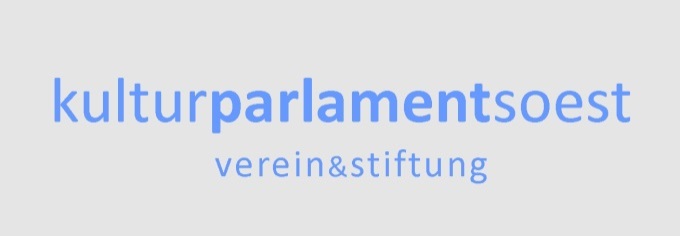 An dasKulturparlament Soest    Verein und StiftungHugo-Kükelhaus-Weg 1259494 SoestBeitrittserklärungHiermit erkläre ich meinen Beitritt zum Kulturparlament Soest e.V.Name: ...........................................                Vorname: ……………………………..……..Straße: ..........................................                PLZ / Ort: …...............................................Tel.-Nr.: .........................................                E-Mail: ………............................................Geburtsdatum: ..............................Den Jahresbeitrag in Höhe von  €  65,00  	überweise ich auf das Vereinskonto des Kulturparlament  Soest: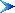 	Sparkasse Soest, IBAN DE66 4145 0075 0004 5340 04soll von meinem Konto per SEPA Lastschriftverfahren abgebuchtwerden. Ich weise meine Bank an, die jeweils vom Kulturparlament Soestvorgelegte Lastschrift einzulösen.	 Bank: ..................................................................................... IBAN: .....................................................................................         Hiermit ermächtige ich den Verein bis auf Widerruf meinen Jahresbeitrag und / oder Spende vom oben genanntem Konto abzubuchen.Ort, Datum: ......................................  Unterschrift: .......................................